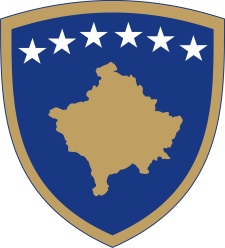 Republika e KosovësRepublika Kosova - Republic of KosovoQeveria - Vlada - Government                                  Br. 01/04                Datum: 02.042021Na osnovu člana 92 stav 4 i člana 93 stav (4) Ustava Republike Kosovo, člana 19. Uredbe br. 13/2013 o pravnoj službi Vladena, osnovu člana 4 Uredbe br. 02/2021 o oblastima administrativne odgovornosti Kancelarije premijera i ministarstava, u skladu sa članom 19. u skladu sa članom 19 Poslovnika Vlade Republike Kosovo br. 09/2011, Vlada Republike Kosovo, na sastanku održanom 02.aprila 2021. godine, donosi sledeču :O D L U K U1. Vlada Republike Kosovo, u skladu sa Zaključkom Skupštine Republike Kosovo br. 08-P-003 od 02.04.2021, daje mišljenje u vezi sa zakonodavnom inicijativom za Nacrt zakona o izmeni i dopuni zakona br. 03/L-073 o opštim izborima u Republici Kosovo, izmenjenog i dopunjenog Zakonom br. 03/L-256.2. Zakonodavna inicijativa iz tačke 1. ove odluke ima podršku Vlade Republike Kosovo i prosleđuje se Skupštini Republike Kosovo.3. Sastavni delovi ove odluke su: Mišljenje o proceni uticaja na budžet, koje je donelo Odeljenje za budžet u Ministarstvu finansija, rada i transfera, i mišljenje o usklađenosti sa pravnim tekovinama EU, koje je donela pravna kancelarija pri Kancelariji Premijera.4. Odluka stupa na snagu danom objavljivanja u Službenom listu Republike Kosovo.                                                                                           Albin KURTI                                                                                            __________________________________                                                                                             Premijer Republike KosovoDostaviti:Zamenicima Premijerasvim ministarstvima (ministrima)generalnom sekretaru KP-a Arhivi Vlade 